ภาพกิจกรรม  เพื่อใช้ในการรายงานรอบ 12  เดือนอ่านหนังสือ ศึกษาธรรมที่วัด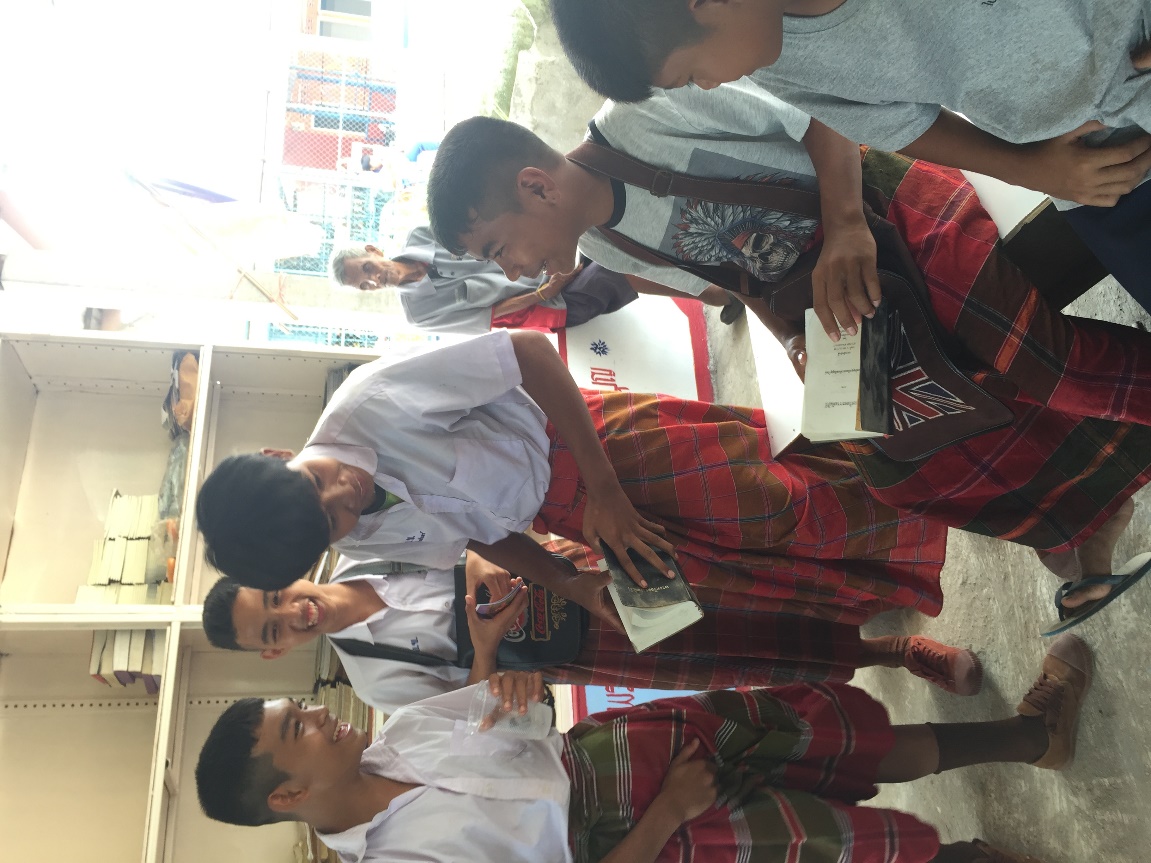 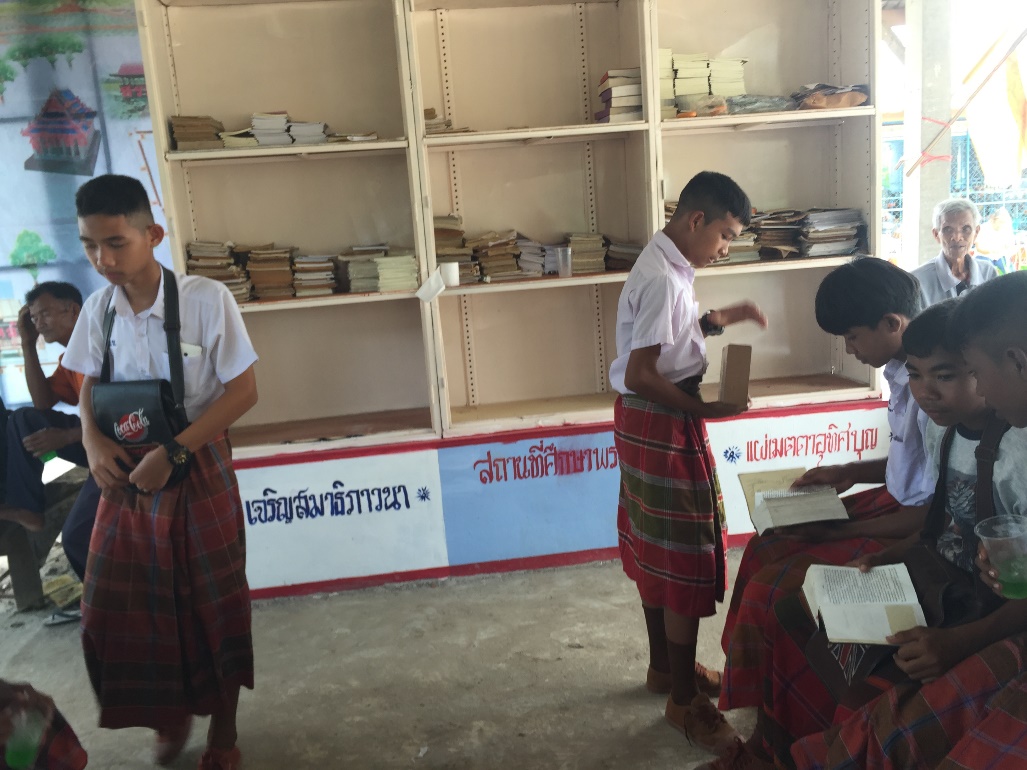 